                                                                                                                                            № 21 19 АВГУСТА 2019 г.15.08.2019 № 28РОССИЙСКАЯ ФЕДЕРАЦИЯИРКУТСКАЯ ОБЛАСТЬНИЖНЕУДИНСКИЙ РАЙОНАДМИНИСТРАЦИЯЗАРЕЧНОГО МУНИЦИПАЛЬНОГО ОБРАЗОВАНИЯ-АДМИНИСТРАЦИЯ СЕЛЬСКОГО ПОСЕЛЕНИЯПОСТАНОВЛЕНИЕ«ОБ УТВЕРЖДЕНИИ ШТАТНОГО РАСПИСАНИЯ АДМИНИСТРАЦИИ ЗАРЕЧНОГО МУНИЦИПАЛЬНОГО ОБРАЗОВАНИЯ-АДМИНИСТРАЦИИ СЕЛЬСКОГО ПОСЕЛЕНИЯ С 01 АВГУСТА 2019 ГОДА»Руководствуясь ст.135 Трудового Кодекса Российской Федерации; Федеральным законом от 02.03.2007 № 25-ФЗ «О муниципальной службе в Российской Федерации»; Постановлением Правительства Иркутской области о 27.11.2014 № 599-пп «Об установлении нормативов формирования расходов на оплату труда депутатов, выборных должностных лиц местного самоуправления, осуществляющих свои полномочия на постоянной основе, муниципальных служащих муниципальных образований иркутской области». ПОСТАНОВЛЯЕТ:1. Утвердить штатное расписание работников администрации Заречного муниципального образования – администрация сельского поселения с 01 августа 2019 года. 2. Постановление от 02.04.2019 № 20А «Об утверждении штатного расписания  администрации Заречного муниципального образования – администрация сельского поселения» признать утратившим силу.3. Данное постановление вступает в силу со дня подписания и распространяется на правоотношения, возникшие с 01 августа 2019 года.4. Настоящее постановление опубликовать в «Вестнике Заречного сельского поселения». 5. Контроль за исполнением данного постановления оставляю за собой.Глава Заречногомуниципального образования                                                            А.И. Романенко ЗАРЕЧНОГОСЕЛЬСКОГО  ПОСЕЛЕНИЯ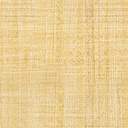 